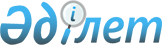 Об утверждении инструкции по оказанию социальной помощи отдельным категориям нуждающихся граждан по решению местных представительных органов
					
			Утративший силу
			
			
		
					Решение XIV сессии Риддерского городского маслихата Восточно-Казахстанской области от 29 января 2009 года N 14/5-IV. Зарегистрировано Управлением юстиции города Риддера Восточно-Казахстанской области 6 февраля 2009 года за N 5-4-107. Утратило силу решением Риддерского городского маслихата от 27 апреля 2011 года № 32/8-IV

        Сноска. Утратило силу решением Риддерского городского маслихата от 27.04.2011 № 32/8-IV (вводится в действие по истечении  10 дней после дня его первого официального опубликования и распространяется на отношения, возникшие с 01.04.2011).      В рамках Закона Республики Казахстан «О местном государственном управлении в Республике Казахстан», на основании подпункта 4 (абзац 9) пункта 1 статьи 56 Бюджетного кодекса Республики Казахстан, статьи 20 Закона Республики Казахстан «О льготах и социальной защите участников, инвалидов Великой Отечественной войны и лиц, приравненных к ним», решения маслихата города Риддера от 25 декабря 2009 года № 21/2-IV «О бюджете города Риддера на 2010-2012 годы» (зарегистрировано в Реестре государственной регистрации нормативных правовых актов за № 5-4-123), в целях социальной защиты отдельной категории нуждающихся граждан, Риддерский городской маслихат РЕШИЛ:

      Сноска. Преамбула с изменениями, внесенными решением Риддерского городского маслихата от 16.04.2010 № 25/8-IV (порядок введения в действие см. в пункте 2).



      1. Утвердить прилагаемую инструкцию по оказанию социальной помощи отдельным категориям нуждающихся граждан по решению местных представительных органов.

      2. Настоящее решение вводится в действие по истечении десяти календарных дней после первого официального опубликования.

       Председатель очередной  сессии             Ж. Дюсупов      Секретарь городского маслихата             А. Ермаков

Приложение к решению 14-й сессии

Риддерского городского маслихата

№ 14/5-IV от 29 января 2009 года Инструкция

по оказанию социальной помощи отдельным категориям

нуждающихся граждан по решению местных представительных органов      Настоящая Инструкция по оказанию социальной помощи отдельным категориям нуждающихся граждан по решению местных представительных органов (далее - Инструкция) разработана в соответствии со статьей 56, пунктом 1, подпунктом 4, абзаца 9 «Бюджетного кодекса Республики Казахстан» № 95-IV от 4 декабря 2008 года; статьей 20 Закона Республики Казахстан "О льготах и социальной защите участников, инвалидов Великой Отечественной войны и лиц, приравненных к ним" № 2247 от 28 апреля 1995 года; статьями 8 и 13 Закона Республики Казахстан «О транспорте в Республике Казахстан» № 156 от 21 сентября 1994 года; пунктом 8 статьи 18 Закона Республики Казахстан «О государственном регулировании развития агропромышленного комплекса и сельских территорий» № 66 от 8 июля 2005 года; статьей 6 Закона Республики Казахстан «О местном государственном управлении в Республике Казахстан» № 148 от 23 января 2001 года; решения маслихата города Риддера от 25 декабря 2009 года № 21/2-IV «О бюджете города Риддера на 2010-2012 годы» (зарегистрировано в Реестре государственной регистрации нормативных правовых актов за № 5-4-123).

      Сноска. Преамбула с изменениями, внесенными решением Риддерского городского маслихата от 16.04.2010 № 25/8-IV (порядок введения в действие см. в пункте 2). 

1. Общие положения      1. Настоящая инструкция детализирует применение законодательства в сфере оказания социальной помощи отдельным категориям нуждающихся граждан, оралманам, проживающих на территории города Риддера и его сельских населенных пунктах, являющихся гражданами Республики Казахстан, по решению местных представительных органов.

      Сноска. Пункт 1 в редакции решения Риддерского городского маслихата от 24.07.2009 № 18/8-IV (порядок введения в действие см. п. 9).

      2. Действующая Инструкция не распространяется на отношения, регулируемые Законом Республики Казахстан от 17 июля 2001 года № 246 «О государственной адресной социальной помощи».

      3. Источником финансирования Социальной помощи является бюджет города Риддера.

      4. Социальная помощь предоставляется согласно бюджетной программе "Социальная помощь отдельным категориям нуждающихся граждан по решениям местных представительных органов", администратором которой является Государственное учреждение "Отдел занятости и социальных программ города Риддера", и в пределах средств, предусмотренных в бюджете города на данные цели на соответствующий финансовый год.

      5. Выплата осуществляется через банки второго уровня путем зачисления денежных средств на лицевые счета Заявителей.

      6. Совокупный доход семьи лица, претендующего на получение социальных выплат, исчисляется в соответствии с разделом 2 настоящей инструкции.

      7. Заявитель подает письменное заявление и согласно установленному данной инструкцией перечню предоставляет необходимые документы в государственное учреждение «Отдел занятости и социальных программ города Риддера» (далее - Отдел).

      Заявитель обязан известить Отдел обо всех изменениях, влияющих на право получения тех или иных социальных выплат.

      8. Решение о назначении единовременных социальных выплат принимается городской комиссией по распределению социальных выплат отдельным категориям граждан (далее - Комиссия) на основании письменного заявления и прилагаемых к нему документов в соответствии с настоящей инструкцией. О принятом решении Заявитель уведомляется в письменной форме.

      9. Комиссия вправе назначить социальные выплаты в исключительных случаях (нанесение значительного материального ущерба имуществу в результате чрезвычайных ситуаций) без учета дохода и состава семьи Заявителя. 

2. Исчисление совокупного дохода семьи      10. В совокупный доход семьи включаются доходы всех лиц, учтенных в составе семьи.

      11. При исчислении совокупного дохода семьи учитываются все виды доходов, фактически полученных в денежном или натуральном выражении за квартал, предшествовавший кварталу обращения.

      12. При исчислении совокупного дохода не учитываются доходы в виде единовременного государственного пособия в связи с рождением ребенка, единовременного пособия на погребение и возмещения ущерба, причиненного здоровью и имуществу вследствие чрезвычайных ситуаций, жилищной помощи, государственной адресной помощи, пособий семьям, имеющим детей до 18 лет.

      13. Исчисление совокупного дохода производится на основании представленных Заявителем сведений о полученных доходах.

      14. Среднедушевой доход семьи исчисляется путем деления совокупного дохода, полученного в квартале, предшествовавшем кварталу обращения за социальными выплатами, на число членов семьи и на три месяца.

      15. В состав семьи включаются лица, связанные имущественными правами и обязанностями, вытекающими из брака, родства, усыновления или иной формы принятия детей на воспитание, проживающие совместно, ведущие общее хозяйство и имеющие общий семейный бюджет. 

      16. В состав семьи не включаются лица, отсутствующие длительное время, за которыми в соответствии с законодательством Республики Казахстан сохраняется право на жилище. 

3. Учет и отчетность      17. Учет и отчетность расходования средств на оказание социальных выплат осуществляет Отдел. Отдел предоставляет отчеты в отдел финансов города.

      18. Первичные документы (заявление, документы, предоставляемые Заявителем согласно установленному перечню), на основании которых оказываются социальные выплаты, хранятся в Отделе в установленные действующим законодательством сроки.

      19. Контроль за целевым использованием средств местного бюджета, выделенных на оказание социальной помощи отдельным категориям нуждающихся граждан по решению местных представительных органов, осуществляется в соответствии с действующим законодательством Республики Казахстан. 

4. Ежемесячные социальные выплаты      20. Право на ежемесячные социальные выплаты имеют:

      1) инвалиды по зрению, имеющие заключение МСЭ (медико-социальной экспертизы), пользующиеся услугами внутригородского транспорта для проезда сопровождающих их лиц. Размер выплаты - 400 тенге в месяц; 

      2) почетные граждане города Риддера, независимо от выплат по другим основаниям на получение компенсации стоимости проезда в городском транспорте. Размер выплаты - 1,0 месячный расчетный показатель в месяц;

      3) персональные пенсионеры областного значения, не получающие по другим основаниям специальное государственное пособие на получение компенсации стоимости проезда в городском транспорте. Размер выплаты 1,0 месячный расчетный показатель;

      4) участники и инвалиды войны в Афганистане на получение компенсации стоимости проезда в городском транспорте. Размер компенсации 2000 (две тысячи) тенге каждому;

      5) участники ликвидации последствий Чернобыльской АЭС в период с 1986-1989 годы на получение компенсации стоимости проезда в городском транспорте. Размер компенсации 2000 (две тысячи) тенге каждому.

      21. Лица, претендующие на получение ежемесячных социальных выплат, представляют в Отдел: заявление о назначении социальной выплаты, документ, удостоверяющий личность, регистрационный номер налогоплательщика, книгу регистрации граждан, документ, удостоверяющий право на получение выплаты, счет в банке второго уровня, пенсионное удостоверение (для инвалидов по зрению). Все документы предоставляются в копиях и подлинниках. 

5. Единовременные социальные выплаты      22. Единовременная социальная помощь отдельным категориям нуждающихся граждан предоставляется на основании решения комиссии по распределению социальных выплат отдельным категориям граждан в виде:

      1) выплат в экстренной социальной поддержке:

      экстренное оперативное дорогостоящее лечение, затраты на которое превышают трехкратный размер месячного дохода, размер выплаты до ста тысяч тенге;

      лечение онкологического заболевания, размер единовременной социальной выплаты составляет до десяти месячных расчетных показателей;

      пожар, за исключением умышленного поджога по заключению противопожарной службы, наводнение, стихийное бедствие, чрезвычайная ситуация.

      Размер помощи лицам, оставшимся без средств к существованию в случаях, указанных в абзаце 3 подпункта 1 данной статьи составляет от пятидесяти тысяч тенге до ста тысяч тенге на семью. При частичном повреждении предметов домашнего обихода, вещей квартиры по решению Комиссии размер помощи до тридцати тысяч тенге на семью.

      2) выплат отдельным категориям гражданам к праздничным датам без учета совокупного дохода семьи в размерах определенных данной Инструкцией.

      23. Социальные выплаты предоставляются гражданам не более одного раза в год, в размере, установленном комиссией и настоящей Инструкцией.

      24. Лица, претендующие на получение единовременных социальных выплат, представляют в Отдел:

      1) заявление о назначении социальной выплаты;

      2) документ, удостоверяющий личность;

      3) регистрационный номер налогоплательщика;

      4) книгу регистрации граждан;

      5) документы, подтверждающие, что заявитель нуждается в материальной помощи (заключение медицинского учреждения о лечении, стоимости операции, медицинского обследования, заключение противопожарной службы или управления по чрезвычайным ситуациям и другое);

      6) документы, подтверждающие доход семьи;

      7) счет в банке второго уровня.

      Все документы предоставляются в копиях и подлинниках.

      25. Каждое заявление рассматривается городской комиссией по обследованию фактического материального положения заявителя, с выездом по месту жительства обратившегося. По результатам обследования составляется акт обследования материально-бытовых условий семьи для представления на комиссию.

      26. Комиссия вправе принять решение об оказании социальной помощи или отказать. 

6. Поощрение к празднованию годовщины Победы

в Великой Отечественной войне 1941-1945 г.г.      Сноска. Раздел 6 в редакции решения Риддерского городского маслихата от 16.02.2010 N 23/8-IV (порядок введения в действие см. п. 4).

      27. К празднованию 65-й годовщины Победы в Великой Отечественной войне 1941-1945 г.г. материально поощряются:

      1) инвалиды Великой Отечественной войны и участники Великой Отечественной войны 1941-1945 г.г. Размер социальных выплат - 20000 (двадцать тысяч) тенге каждому;

      2) лица, награжденные медалями бывшего Союза ССР, отнесенными к наградам за самоотверженный труд и безупречную воинскую службу в тылу в годы Великой Отечественной войны, а также лица, проработавшие и прослужившие в период с 22 июня 1941 года по 09 мая 1945 года не менее 6 месяцев, кроме лиц, находящихся на полном государственном обеспечении. Размер социальных выплат - 2700 (две тысячи семьсот) тенге каждому;

      3) граждане, работавшие в период блокады в г. Ленинграде и награжденные медалью «За оборону Ленинграда» и знаком «Житель блокадного Ленинграда», кроме лиц, находящихся на полном государственном обеспечении. Размер социальных выплат - 15000 (пятнадцать тысяч) тенге каждому;

      4) бывшие несовершеннолетние узники фашистских концлагерей, кроме лиц, находящихся на полном государственном обеспечении. Размер социальных выплат - 15000 (пятнадцать тысяч) тенге каждому;

      5) вдовы воинов (погибших, умерших, пропавших без вести), военнослужащие в Великой Отечественной войне 1941-1945 г.г. и получающие по этим основаниям социальную государственную помощь, кроме лиц, находящихся на полном государственном обеспечении. Размер социальных выплат - 15000 (пятнадцать тысяч) тенге каждой;

      6) жены (мужья) умерших инвалидов Великой Отечественной войны и приравненных к ним инвалидов. Размер социальных выплат - 5000 (пять тысяч) тенге каждому.

      28. Выплата осуществляется согласно данным Государственного центра по выплате пенсий при наличии лицевого счета. 

7. Материальная помощь многодетным матерям,

награжденным подвесками «Алтын-Алка», «Кумiс Алка», орденами

«Материнская слава» 1 и 2 степени, а также имеющим

четырех и более совместно проживающих несовершеннолетних детей      Сноска. Раздел 7 в редакции решения Риддерского городского маслихата от 24.07.2009 № 18/8-IV (порядок введения в действие см. п. 9).

      29. Материальная помощь ко Дню «8 Марта» и ко Дню защиты детей предоставляется многодетным матерям, награжденным подвесками «Алтын-Алка», «Кумiс Алка», орденами «Материнская слава» 1 и 2 степени, а также многодетным матерям, имеющим 4-х и более совместно проживающих несовершеннолетних детей; размер помощи составляет 5000 (пять тысяч) тенге каждой матери.

      30. Материальная помощь в честь государственного праздника Дня независимости Республики Казахстан предоставляется многодетным матерям, награжденным подвесками «Алтын-Алка», «Кумiс Алка», орденами «Материнская слава» 1 и 2 степени, а также имеющим четырех и более совместно проживающих несовершеннолетних детей. Размер помощи составляет 5000 тенге каждой матери.

      31. Выплата осуществляется согласно данным Государственного центра по выплате пенсий при наличии лицевого счета. 

8. Материальная помощь семьям, имеющих детей

с ограниченными возможностями ко Дню защиты детей      Сноска. Раздел 8 в редакции решения Риддерского городского маслихата от 24.07.2009 № 18/8-IV (порядок введения в действие см. п. 9).

      32. Материальная помощь оказывается в виде социальных выплат семьям, имеющих детей с ограниченными возможностями и состоящим на обслуживании в Риддерском отделении социальной помощи на дому по уходу за детьми с нарушенной коррекцией. Размер социальных выплат – 1,0 месячный расчетный показатель каждому. 

9. Материальная помощь

ко Дню пожилого человека и инвалида      Сноска. Раздел 9 в редакции решения Риддерского городского маслихата от 24.07.2009 № 18/8-IV (порядок введения в действие см. п. 9).

      33. К празднованию Дня пожилого человека 1 октября и Дня инвалида 10 октября материальная помощь выплачивается:

      1) пожилым людям, достигающим в соответствующем финансовом году 80 лет и более, кроме лиц, находящихся на полном государственном обеспечении. Размер социальных выплат – 1,0 месячный расчетный показатель каждому;

      2) инвалидам I группы, кроме лиц, находящихся на полном государственном обеспечении. Размер социальных выплат – 1,0 месячный расчетный показатель каждому;

      3) детям-инвалидам (до 16 лет). Размер социальных выплат – 1,0 месячный расчетный показатель каждому;

      4) лицам, приглашенным на прием акима города и секретаря маслихата, посвященного Дню пожилого человека и Дня инвалида, размер социальной выплаты – 1,0 месячный расчетный показатель каждому.

      34. Выплата осуществляется согласно данным Государственного центра по выплате пенсий при наличии лицевого счета. 

10. Социальная помощь на подписку на периодические издания      35. Социальная помощь на подписку на периодические издания «Казахстанская правда», «Егемен Казахстан», «Рудный Алтай», «Дидар», «Лениногорская правда», «Вечерка» на государственном или русском языках (по выбору подписчиков) предоставляется:

      1) участникам и инвалидам Отечественной войны;

      2) ветеранскому активу города Риддера.

      36. Городской Совет ветеранов предоставляет списки участников и инвалидов Великой Отечественной войны и лиц из числа ветеранского актива города Риддера в отдел занятости и социальных программ города Риддера за подписью председателя городского Совета ветеранов. Согласно представленного списка и документов назначается материальная помощь на оформление подписки газет. 

      37. Материальная помощь на оформление подписки газет определяется в размере подписной цены на периодическое издание (один экземпляр) на момент подписки на один год.

      38. Лица, претендующие на получение материальной помощи на оформление подписки газет, предоставляют следующие документы:

      1) заявление;

      2) копию удостоверения участника, инвалида Великой Отечественной войны; 

      3) пенсионное удостоверение; 

      4) копию удостоверения личности; 

      5) копию книги регистрации граждан. 

11. Материальное поощрение ветеранского актива 

города Риддера в честь празднования юбилейных дат 

организации ветеранского движения      39. Право на материальное поощрение в честь празднования юбилейных дат организации ветеранского движения имеют ветераны войны и труда – члены первичных ветеранских организаций, пенсионеры и пожилые люди, принимающие активное участие в общественной жизни города.

      40. Городской Совет ветеранов предоставляет списки лиц на выплату материального поощрения в отдел занятости и социальных программ города Риддера за подписью председателя городского Совета ветеранов. Материальное поощрение назначается согласно представленного списка.

      41. Размер материального поощрения составляет от 1000 (одной тысячи) до 2000 (двух тысяч) тенге, который распределяется городским Советом ветеранов. 

12. Единовременная материальная помощь

ко Дню вывода войск из Афганистана      Сноска. Раздел 12 в редакции решения Риддерского городского маслихата от 24.07.2009 № 18/8-IV (порядок введения в действие см. п. 9); внесены изменения решением Риддерского городского маслихата от 16.02.2010 N 23/8-IV (порядок введения в действие см. п. 4).

      42. Право на получение единовременной помощи ко Дню вывода войск из Афганистана имеют: 

      1) участники и инвалиды войны в Афганистане. Размер помощи – 5000 (пять тысяч) тенге; 

      2) родители воинов, погибших в Афганистане. Размер помощи – 10000 (десять тысяч) тенге.

      43. Выплата осуществляется согласно данным Государственного центра по выплате пенсий при наличии лицевого счета. 

13. Социальная помощь на зубопротезирование

(за исключением протезов из драгоценных металлов)      44. Возмещение затрат на лечение и зубопротезирование предоставляется гражданам, постоянно проживающим на территории города Риддера:

      1) участникам и инвалидам Великой Отечественной войны 1941-1945 г.г.;

      2) гражданам, работавшим в период блокады в г.Ленинграде и награжденным медалью «За оборону Ленинграда» и знаком «Житель блокадного Ленинграда»;

      3) бывшим несовершеннолетним узникам фашистских концлагерей;

      4) вдовам воинов (погибших, умерших, пропавших без вести), военнослужащих в Великой Отечественной войне 1941-1945 г.г.;

      5) лицам, проработавшим и прослужившим в период с 22 июня 1941 г. по 09 мая 1945 г. не менее 6 месяцев, либо награжденным медалями бывшего СССР, отнесенных к наградам за самоотверженный труд и безупречную воинскую службу в тылу в годы Великой Отечественной войны 1941-1945 гг..

      Сноска. Пункт 44 в редакции решения Риддерского городского маслихата от 24.07.2009 № 18/8-IV (порядок введения в действие см. п. 9).

      45. Лица, осуществившие зубопротезирование, предоставляют в Отдел следующие документы:

      1) заявление на возмещение затрат;

      2) копию документа, удостоверяющего личность;

      3) копию документа, удостоверяющего статус;

      4) копию документа, подтверждающего место жительства;

      5) документ о понесенных расходах на лечение и зубопротезирование.

      46. Документы, необходимые для получения возмещения затрат, представляются в подлинниках и в копиях для сверки, после чего подлинники документов возвращаются заявителю.

      47. Работники уполномоченного органа заверяют копии документов, регистрируют заявление с прилагаемыми документами в журнале регистрации.

      48. Уполномоченный орган формирует дело и в течение десяти дней со дня принятия заявления принимает решение о назначении социальной помощи либо отказе в ней.

      49. Размер возмещения назначается на основании, документа о понесенных расходах на лечение и зубопротезирование, но не более 20000 (двадцати тысяч) тенге одному лицу в год в пределах выделенных ассигнований на соответствующий финансовый год.

      Сноска. Раздел 13 с изменением, внесенным решением Риддерского городского маслихата от 16.02.2010 N 23/8-IV (порядок введения в действие см. п. 4). 

14. Предоставление материальной помощи на компенсацию коммунальных услуг      50. Материальная помощь на компенсацию коммунальных услуг предоставляется, во исполнение ст.56 Бюджетного кодекса Республики Казахстан, в пределах выделенных трансфертов:

      1) лицам, которым назначены пенсии за особые заслуги перед Республикой Казахстан, в размере 2000 (две тысячи) тенге;

      2) пенсионерам, имеющим статус персонального пенсионера областного значения, в размере 2000 (две тысячи) тенге.

      51. Лица, претендующие на получение материальной помощи на компенсацию коммунальных услуг представляют в Отдел;

      1) заявление о назначении социальной выплаты;

      2) документ, удостоверяющий личность;

      3) регистрационный номер налогоплательщика;

      4) книгу регистрации граждан;

      5) документ, удостоверяющий право на получение выплаты;

      6) счет в банке второго уровня;

      7) пенсионное удостоверение (для инвалидов по зрению).

      Все документы предоставляются в копиях и подлинниках. 

15. Материальная помощь специалистам здравоохранения и

образования, прибывшим для работы и проживания в сельские

населенные пункты города Риддера во исполнение ст.18 Закона

Республики Казахстан "О государственном регулировании развития

агропромышленного комплекса и сельских территорий"      52. Право на получение материальной помощи имеют специалисты здравоохранения, образования, прибывшие для работы и проживания в сельские населенные пункты города Риддера, согласно потребности в специалистах.

      53. Материальная помощь в размере 250000 (двести пятьдесят тысяч) тенге выплачивается специалистам, прибывшим для работы и проживания в сельские населенные пункты города Риддера, заключившим договор с местным исполнительным органом и работодателем сроком на три года.

      54. Лицо, претендующее на получение материальной помощи, представляет в местные исполнительные органы следующие документы:

      1) заявление на получение материальной помощи;

      2) трудовой договор.

      55. Лицо, получившее решение об оказании материальной помощи, представляет в государственное учреждение «Отдел занятости и социальных программ города Риддера» следующие документы:

      1) копию удостоверения личности;

      2) копию диплома об окончании учебного заведения;

      3) копию трехстороннего договора на оказание материальной помощи специалисту, желающему работать в городе Риддере и его сельских населенных пунктах;

      4) копию протокола комиссии о выплате материальной помощи.

      56. Лицо, получившее материальную помощь, обязуется отработать  в сельских населенных пунктах города Риддера по своей специальности не менее трех лет. 

16. Социальная помощь для обеспечения дополнительного

питания гражданам, больным активным туберкулезом      57. Право на социальную помощь имеют граждане, больные активным туберкулезом, состоящие на диспансерном учете, за исключением граждан находящихся на стационарном лечении, проживающие на территории города Риддера.

      58. Назначение социальной помощи производится городским отделом занятости и социальных программ ежемесячно, согласно спискам и документам, предоставляемым противотуберкулезным учреждением города Риддера.

      59. Лица, указанные в пункте 57, предоставляют ответственному лицу противотуберкулезного учреждения следующие документы:

      1) заявление об оказании социальной помощи;

      2) копию документа, удостоверяющего личность;

      3) копию документа, подтверждающего место жительства;

      4) счет в банке второго уровня по согласованию с отделом занятости и социальных программ;

      Ответственное лицо противотуберкулезного учреждения предоставляет документы, указанные в пункте 59 и дополнительную справку о состоянии на диспансерном учете по активной группе в городской отдел занятости и социальных программ.

      60. Для назначения социальной помощи детям, обращение производится одним из родителей либо законным представителем (опекуном, попечителем, патронатным воспитателем) с предоставлением документов указанных в пункте 59, а также документов, удостоверяющих личность ребенка, и документов, подтверждающих статус опекуна, попечителя, патронатного воспитателя.

      61. Размер социальной помощи составляет 200 (двести) тенге в день. Выплата назначается с учетом количества дней в месяц и производится в начале текущего месяца за вычетом дней пребывания на стационарном лечении.

      Сноска. Раздел 16 дополнен решением Риддерского городского маслихата от 24.04.09 № 16/6-IV.

      Сноска. В раздел 16 внесены изменения решением Риддерского городского маслихата от 24.07.24 № 18/8-IV (порядок введения в действие см. п. 9).      Секретарь городского маслихата           А. Ермаков
					© 2012. РГП на ПХВ «Институт законодательства и правовой информации Республики Казахстан» Министерства юстиции Республики Казахстан
				